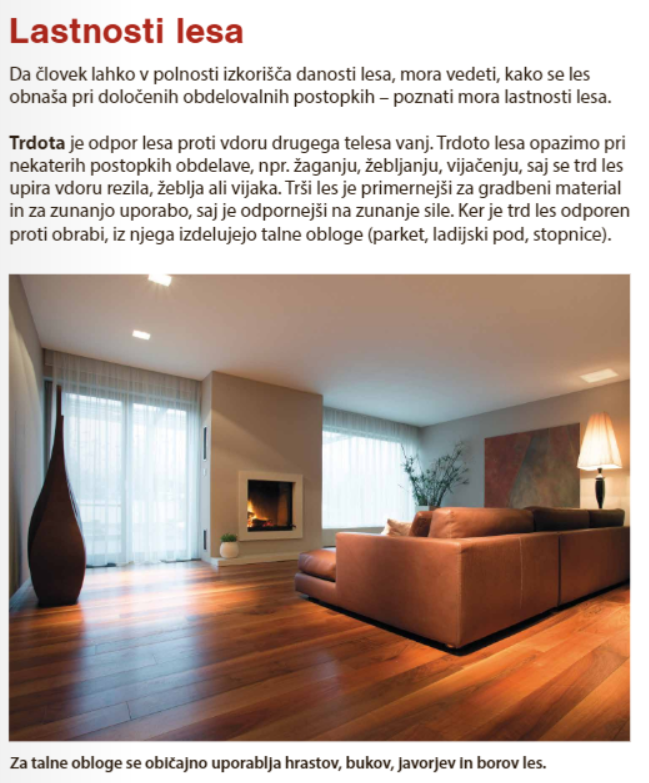 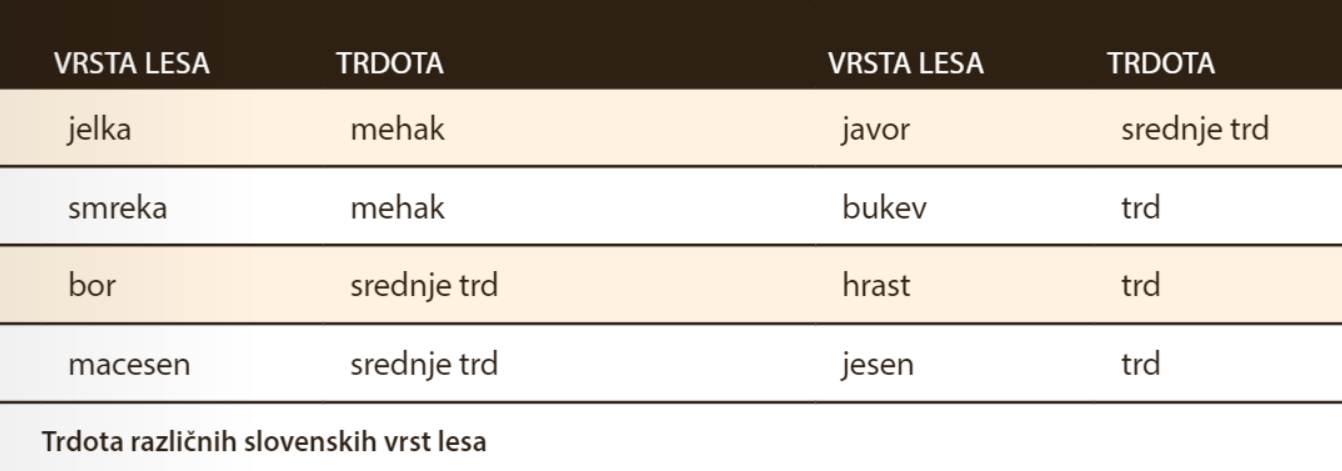 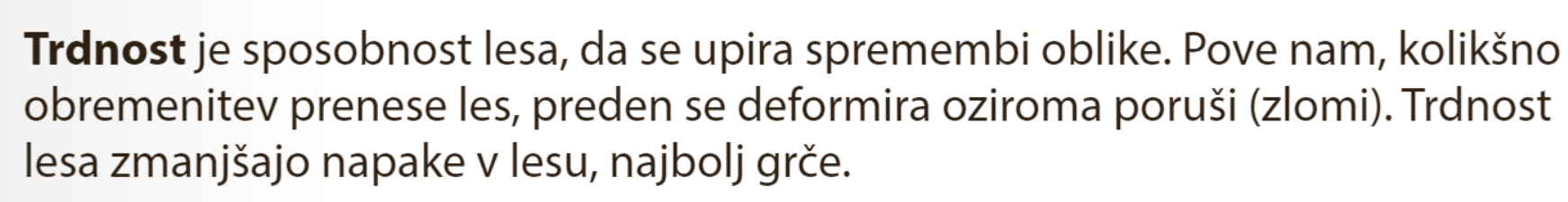 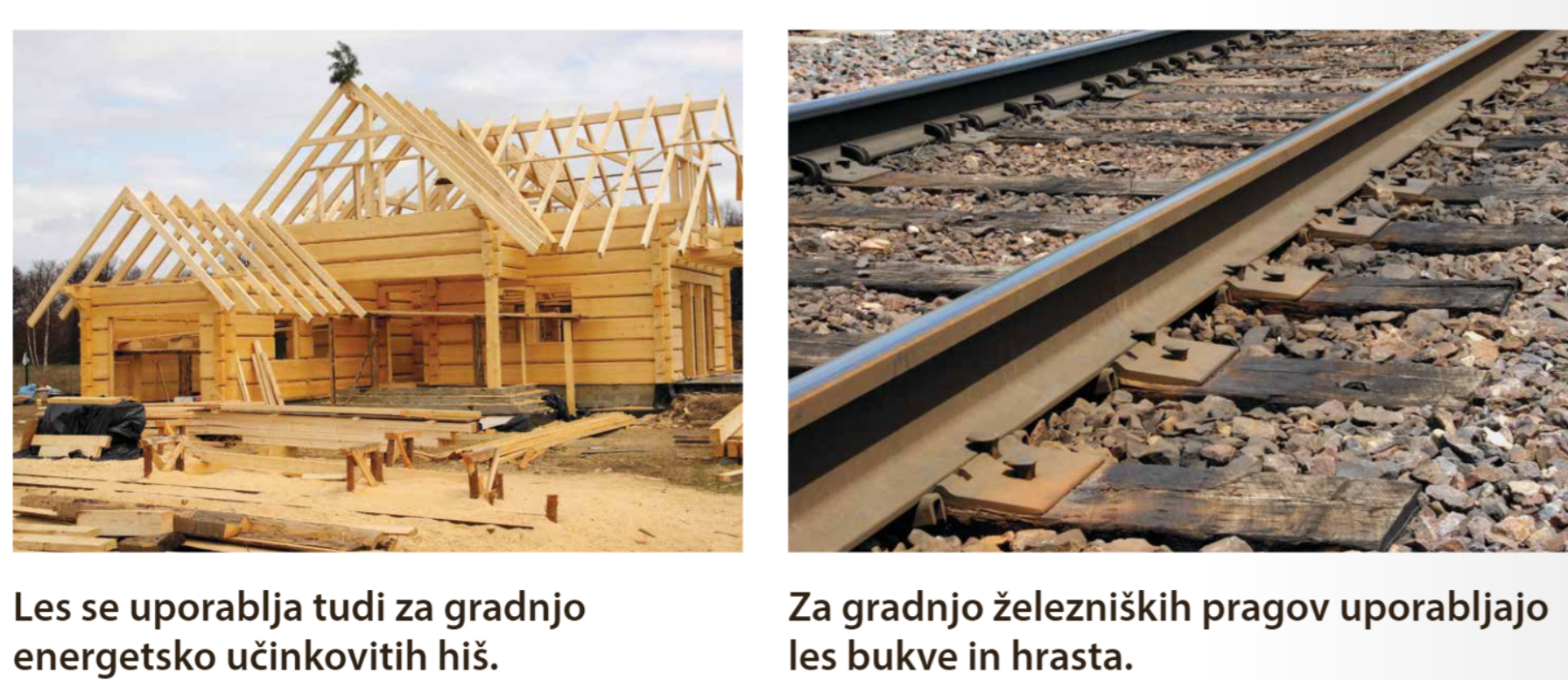 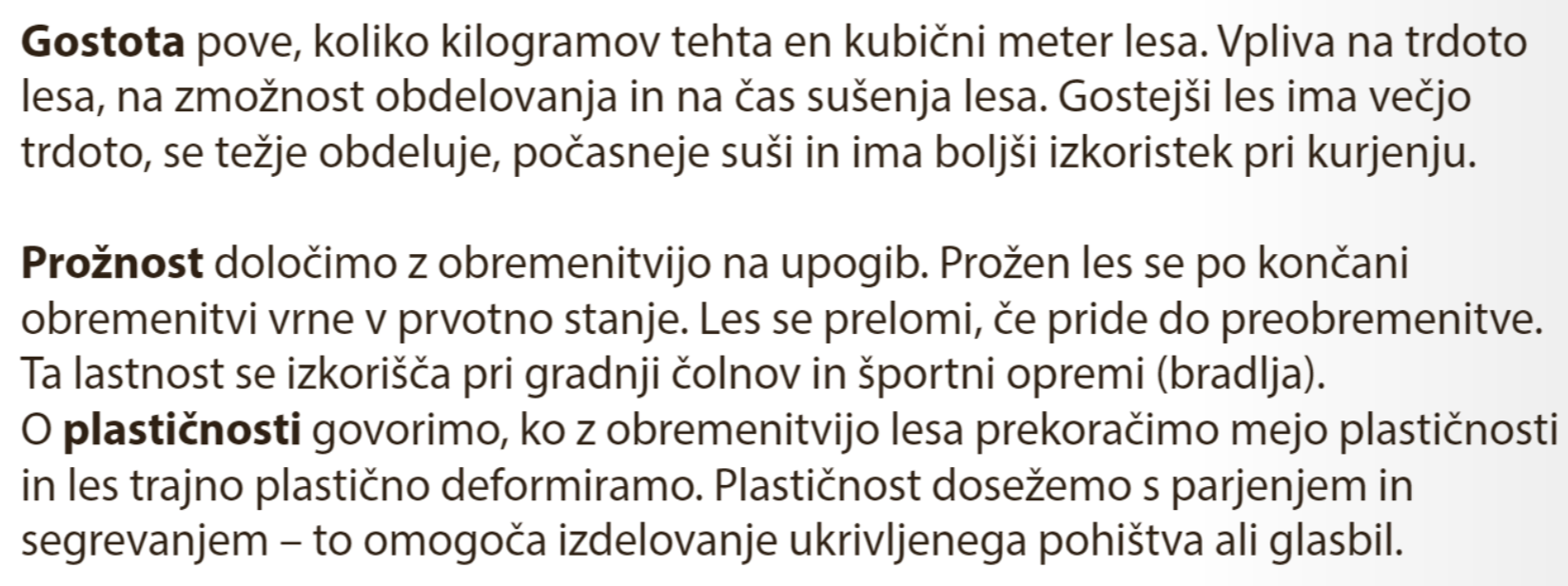 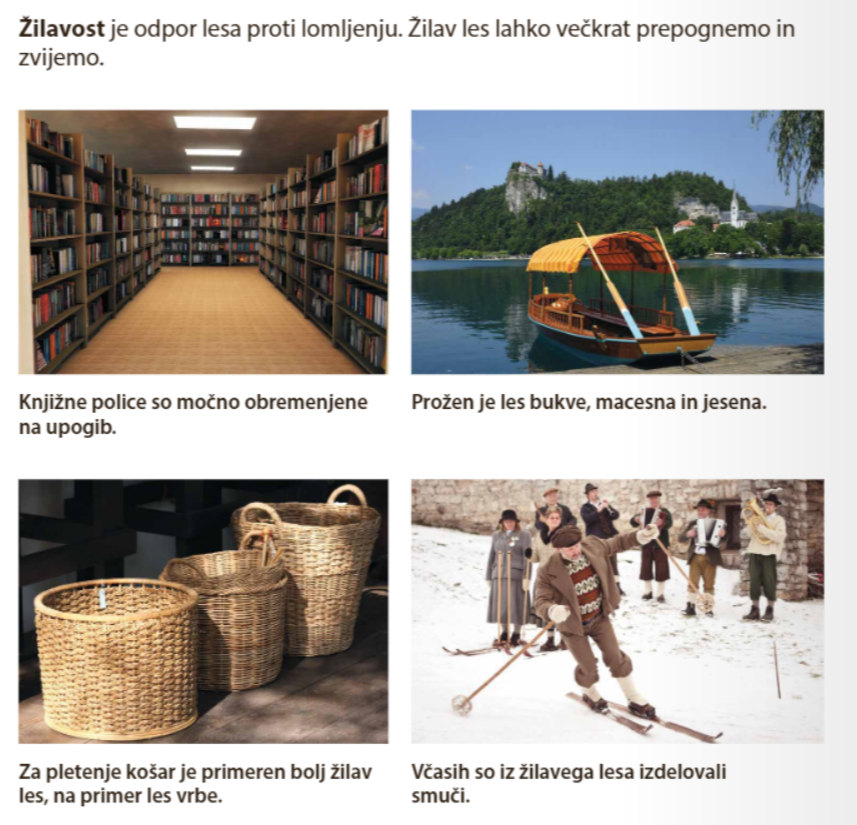 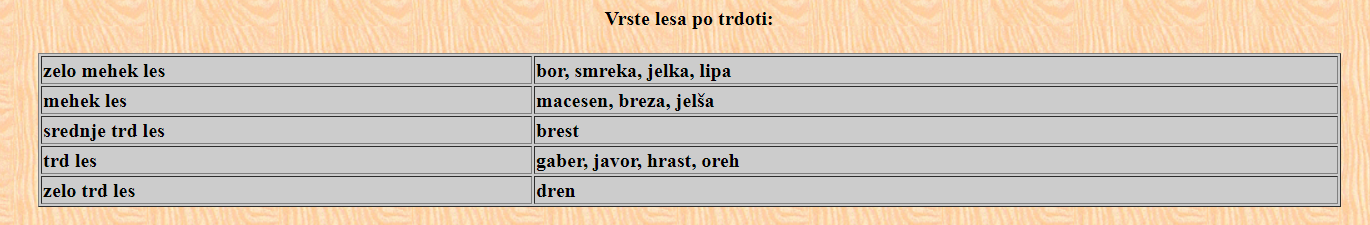 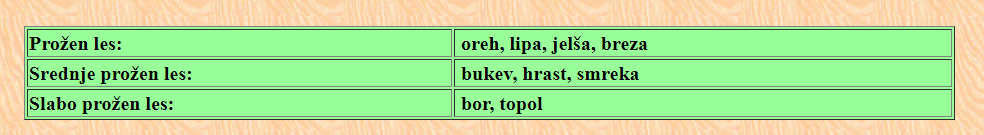 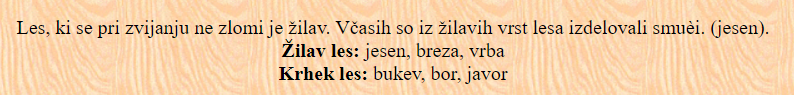 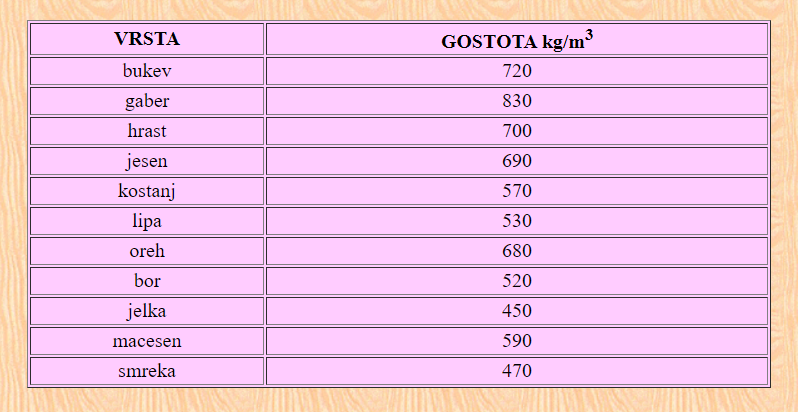 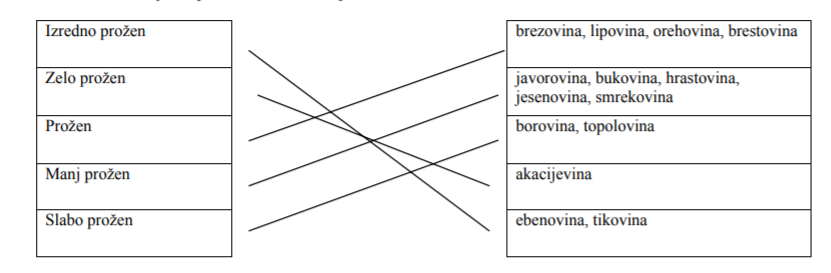 akacija- pravilno je robinijahttp://www2.arnes.si/~evelik1/les/trdota_lesa.htmhttp://www2.arnes.si/~evelik1/les/trdnost_lesa.htmhttp://www2.arnes.si/~evelik1/les/